SECTION 1 MATCH  THEM   RESİMLERLE İNGİLİZCELERİNİ EŞLEŞTİRELİM. 2X15=30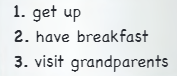 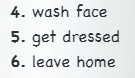 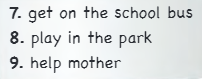 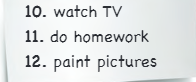 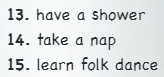 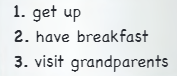 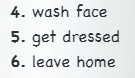 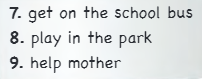 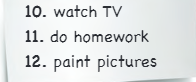 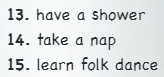 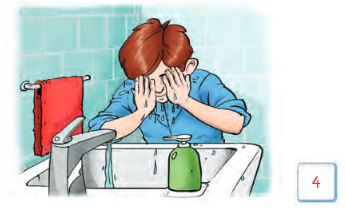 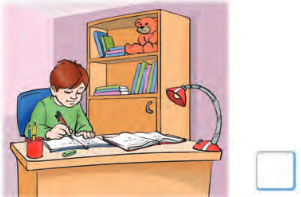 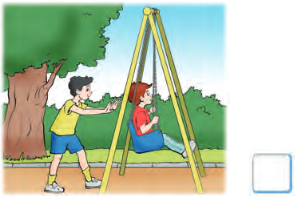 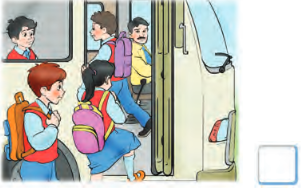 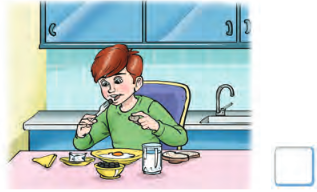 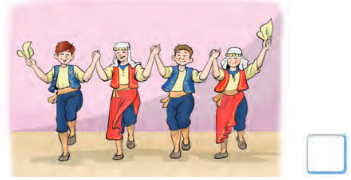 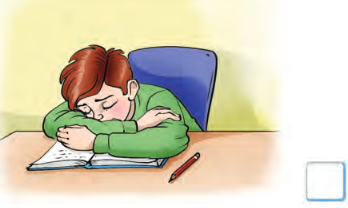 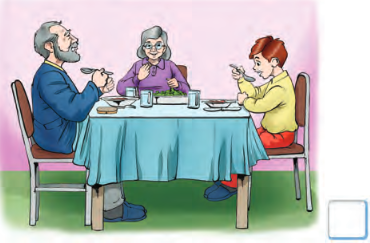 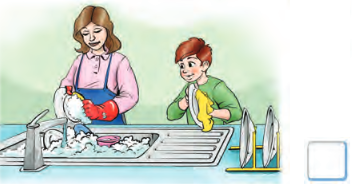 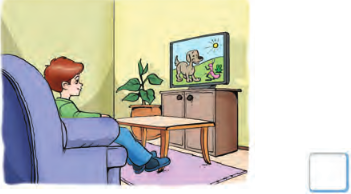 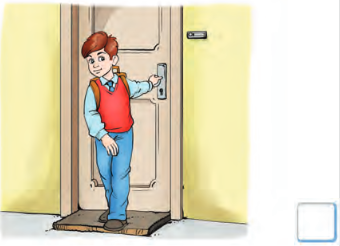 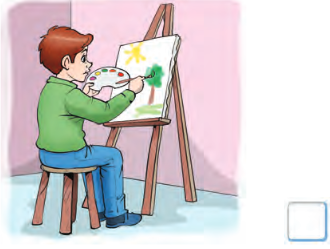 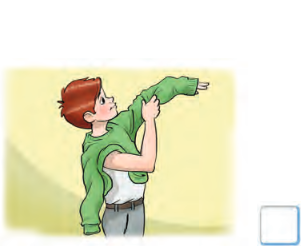 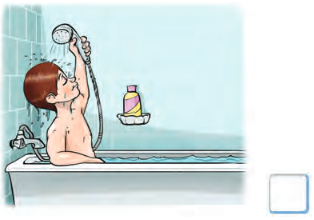 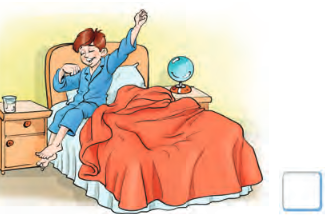 SECTION 2 COMPLETE THE BLANKS a little    / a few  2x5=101.There is …………………………milk in the bottle.2.There are ………………………….oranges in the basket,3.There are ………………………….dogs in front of the car.4.There are ………………………….pencils on the tables.5.There is ……………………………water in the glass.SECTION 3 Fill in the blanks with some or any    SOME-ANY  HER BİR SORU 3 PUAN 2X5=10There is ……………………..……..honey  in the bottle.Are there………………………..….appes  on the table?There aren’t …….…………..……..bananas on the table.There is ……………….……..coffee  in the cup.             Is there …………….……………..water in the glass?        BÖLÜM 4 MATCH THEM Saatler ile okunuşlarını eşleştiriniz. (5x2=10 puan)____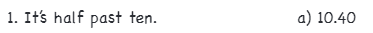 ____  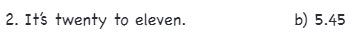 ____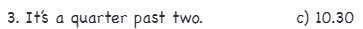 ____    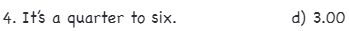 ____   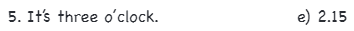 SECTION 5 Fill in the blanks with how much / how many  HER BİR SORU 5 PUAN   2x5=10……………………………………………... bananas are there on the table?………………………………..……………. apples are there in the basket?………………………………………………coffee is there in the cup?………………………………….……………milk is there in the bottle?………………………..……………………..water is there in the glass?SECTION 6 ANSWER THE QUESTIONS SORULARI CEVAPLAYINIZ HER BİR SORU 4 PUAN  5x5=201.How many days are there in a week?  (seven days)____________________________________________________________________________________________2.How many weeks are there in a month?  (four weeks)____________________________________________________________________________________________3.How much sugar is there in the tea?  (some)____________________________________________________________________________________________4.How many students are there in the park? (any)____________________________________________________________________________________________5.How much honey is there in the jar?  (any)____________________________________________________________________________________________BÖLÜM 7 MATCH THEM  HER BİR SORU 3 PUAN  2x5=10        a) a glass of tea   b) a cup of coffee    c) a piece of cake   d) a jar of honey     e) a bottle of water       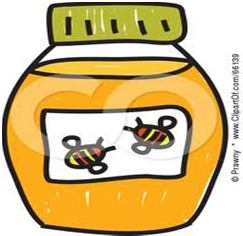 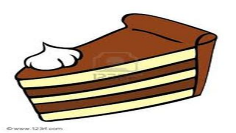 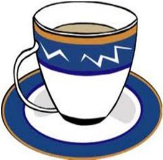 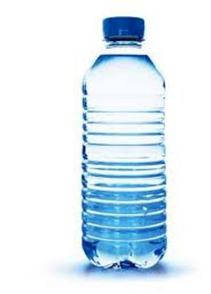 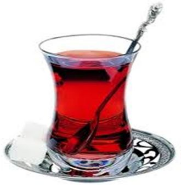   1 ______                      2______                        3________                  4________           5___________                              MARK  (NOT)2015-2016 EDUCATIONAL PERIOD2015-2016 EDUCATIONAL PERIOD2015-2016 EDUCATIONAL PERIODDATE (TARİH)DADAY ANADOLU IMAM HATIP SECONDARY SCHOOLDADAY ANADOLU IMAM HATIP SECONDARY SCHOOLDADAY ANADOLU IMAM HATIP SECONDARY SCHOOL16/11/ 2017ENGLISH LESSON1ST TERM1 ST EXAM16/11/ 2017QUESTIONSFOR GRADE 6THFOR GRADE 6THTHURSDAYNAME (AD)THURSDAYSURNAME (SOYAD)MEHMETNUMBER (NO)DEGERLI